ЦЕЛЬ: Создание благоприятных условий для полноценного проживания ребенком дошкольного детства, формирования основ базовой культуры личности, всестороннее развитие психических и физических качеств в соответствии с возрастными и индивидуальными особенностями, подготовка ребенка к жизни в современном обществе.  Задачи: 1. Способствовать повышению эффективности работы детского сада  по развитию всех компонентов устной речи детей дошкольного возраста (лексической стороны, грамматического строя речи, произносительной стороны речи, связной речи) в различных формах и видах детской деятельности, в т.ч. театрально-игровой, формировать навыки общения у дошкольников.2. Повышение профессионального уровня педагогов в работе с детьми и родителями по экологическому направлению, внедрение в педагогическую практику разнообразных форм и методов по реализации данного направления.Повышение квалификации педагогических сотрудниковАттестация педагогических кадровОрганизационно-методическая работа с кадрамиПедсоветыСЕМИНАРЫ (ПРАКТИКУМЫ), мастер-классыУчастие в конкурсах, смотрах, выставкахКонсультации для педагоговТематический контрольОперативный контрольВзаимодействие с социумомПраздники и развлеченияКонкурсы, выставки (рисунки, поделки)ВЗАИМОДЕЙСТВИЕ С РОДИТЕЛЯМИЦель: Использование нетрадиционных методик и тесного сотрудничества педагогов и родителей в целях просвещения  в вопросах образования,  воспитания и развития детей.Взаимодействие с родителями при подготовке родительским собраниямОбщие родительские собрания Консультации  для родителейРабота с семьями «группы риска»АДМИНИСТРАТИВНО-ХОЗЯЙСТВЕННАЯ РАБОТАРАБОТА С ОБСЛУЖИВАЮЩИМ ПЕРСОНАЛОМУтверждаюДиректор МАОУ Гагаринская СОШ________________ С.Р.Астанина «___» _________________ 2021 г.План работы Структурного подразделения  МАОУ Гагаринская СОШ – Гагаринский детский сад на 2021-2022 учебный год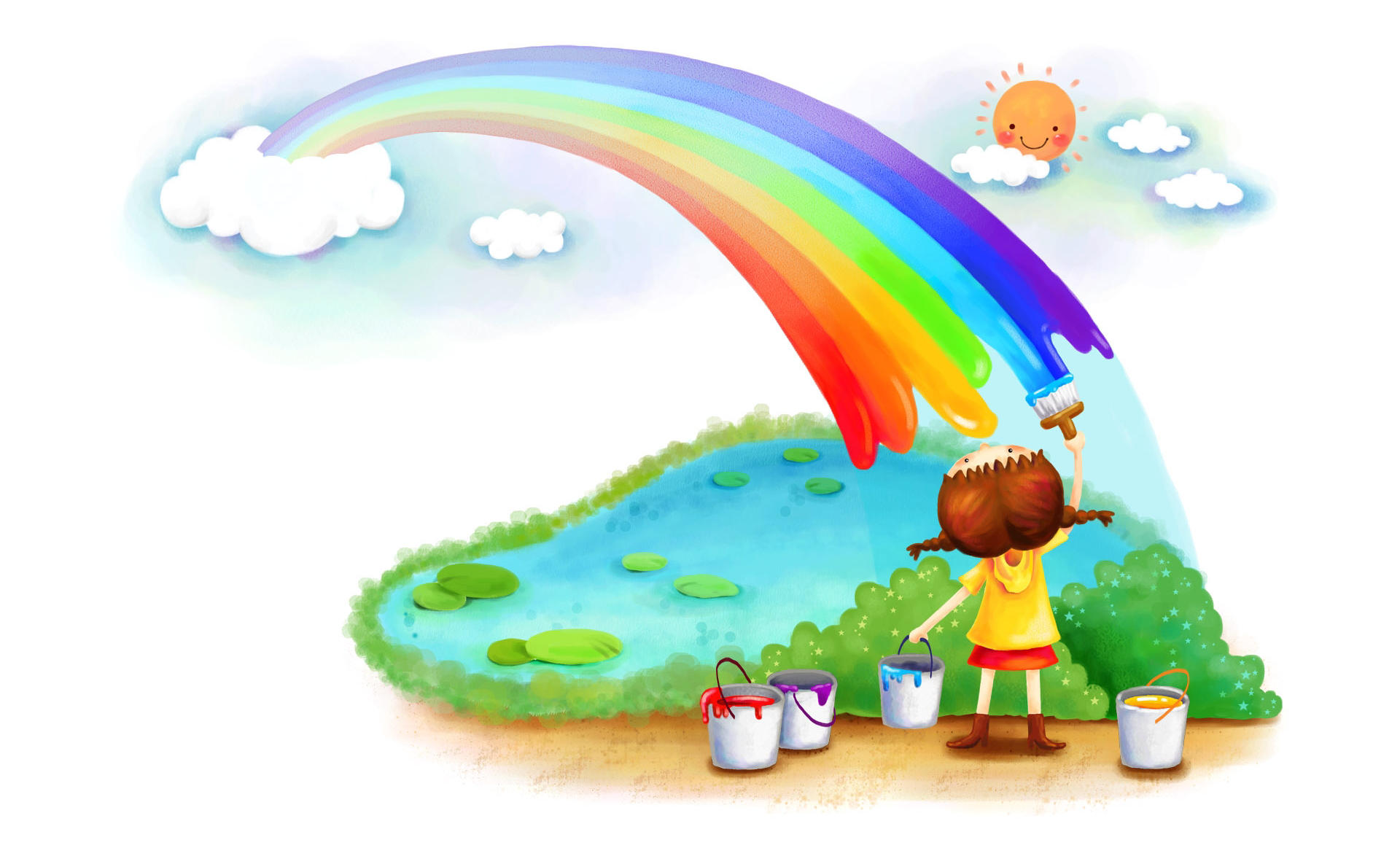 № п/пСовершенствование профессионального мастерстваДата проведенияОтветственный1.Направить на курсы повышения квалификации:В течение года:Бохан А.А.Заведующий2.Участие в РМО педагогов, конкурсахСогласно плану работы отдела образования Ишимского муниципального районаЗаведующий№Ф.И.О.Занимаемая должностьКатегория 1.Бохан А.А., Медведева О.В. , декабрь  2021воспитательсоответствие№ п/пТемаДата проведенияОтветственные1.Совещание при заведующем №1 Основные направления работы дошкольного образовательного учреждения на 2021-2022 год. Форма проведения: круглый столЦель:Ознакомление педагогов с итогами деятельности ДОУ за летний период. Рассмотрение и принятие основных нормативных документов, регулирующих образовательный процесс в ДОУ. План совещания:1. Выступление заведующего «Приоритетные направления образовательной политики ДОУ».2. Доклад  заведующего Шлыковой Н.В.«Итоги работы дошкольного учреждения за летний оздоровительный период.3. Знакомство, обсуждение, принятие изменений и дополнений образовательной программы ДОУ на 2021-2022 учебный год:  режим дня,  циклограммы деятельности, рассмотрение проектов  программ кружковой работы с детьми, плана работы КМП.4. Знакомство, обсуждение, принятие годового плана ДОУ на 2021-2022 год: основных направлений работы; плана аттестации и повышения квалификации педагогического состава на учебный год.5.Обсуждение программы воспитания, принятие плана воспитательной работы.6. Рассмотрение, принятие локальных актов (Положения).7. Проект решения совещания.АвгустЗаведующий, воспитатели2.Совещание при заведующем  №2«Использование инновационных технологийв речевом развитии дошкольников» Актуальность проблемы1.Педагогическая мастерская1.1.Развитие речи  посредством пальчиковых игр ( млад подгруппа)1.2.Речевое развитие через театрализованною деятельность. 1.3.Формирование связной речи детей в процесс пересказа художественного произведения ( старшподгруппа)1.4.Подготовка к обучению грамоте (подгподгруппа)1.5. Речевое развитие в процессе наблюдения 2.Презентация игр по речевому развитию(все педагоги)3.Памятка педагогу5. Итоги. Принятие решения.НоябрьЗаведующий, воспитатели2.ПЕДСОВЕТ №3Тема: «От разнообразия форм работы по экологическому воспитанию к качеству дошкольного образования»Форма проведения: педагогическая мастерская.Цель: обобщение опыта работы педагогов ДОУ по использовании инновационных технологий в экологическом воспитании дошкольников.План совещания:1.Об итогах выполнения решения предыдущего совещания.2. Педагогическая мастерская:2.1.Воспитание у младших дошкольников любознательности и бережного отношения к окружающему миру в процессе наблюдений в природе (Бохан А.А.)2.2.Развитие интереса к природе и любознательности у дошкольников с помощью экологических игр и упражнений (Медведева О.В..)3.Итоги смотра «Лучший уголок экспериментирования в детском саду»4. Анализ анкетирования родителей «Насколько вы компетентны в вопросах экологии?»5. Итоги тематического контроля «Состояние работы с дошкольниками по экологическому воспитанию»7. Проект решения совещаниямартЗаведующий,воспитатели4.Совещание при заведующем №4Итоги учебного года, подготовка к летнему оздоровительному периодуПлан совещания:Анализ работы за 2021-2022 год:педагогический анализ итогов в воспитательно-образовательной работе за год;об успешности реализации задач подготовки детей к школе;реализация годового плана и направления работы коллектива на 2021-2022 год;2. Инструкция по охране жизни и здоровья детей на теплый период года;3. Знакомство с планом летней оздоровительной работы, обсуждение, утверждение;4.  Проект решения совещания.майЗаведующий№ п/пТемаДата проведенияОтветственный1«Создание предметно-развивающей среды, способствующей речевому развитию детей дошкольного возраста»Индивидуализация развивающей предметно-пространственной среды в дошкольной организации как эффективное условие полноценного развития личности ребенкасентябрь - октябрьЗаведующий3Круглый стол «Инновационные технологии речевого развития дошкольников» (скрайбинг)ноябрьЗаведующий4СеминарДидактические игры по обучению детей финансовой грамотности для формирования отношение к предметному миру, окружающего ребенка.декабрьМедведева О.В.5«Профессиональная компетентность педагогов в условиях реализации ФГОС ДО».январьЗаведующий6Семинар-практикум «Творческий подход в решении задач экологического воспитания».февральШиршова Л.А.7Мастер-класс «Почемучки путешественники». «Игровая деятельность как средство развития экологической культуры детей среднего дошкольного возраста» мартБохан А.А.№ п/пМероприятияСрокиОтветственные1Участие в муниципальных, областных, всероссийских конкурсах.В течение годаЗаведующий2Смотр– конкурс    предметно - развивающей среды по речевому развитию детей.октябрьЗаведующий3Смотр – конкурс на лучшее оформление  группы и участка к новому годудекабрьЗаведующий4Смотр-конкурс   «Уголок экспериментирования в группах ДОУ»мартЗаведующий№ п/пТемаДата проведенияОтветственный1Общие рекомендации по выстраиванию маршрута самообразования педагога в условиях инновационной деятельности в современном дошкольном образовательном  учреждениисентябрьзаведующий2Психологический тренинг как средство улучшения психического самочувствия воспитателяоктябрьзаведующий3Формы и методы работы при реализации воспитательно-образовательной деятельности при помощи дистанционных технологийноябрьзаведующий4Профилактика простудных заболеваний у детей в осенний и зимний периоддекабрьзаведующий5Рекомендации педагогам по созданию условий для речевого развития детей январьзаведующий6Профессиональное выгораниефевральзаведующий7Детское экспериментирование на прогулке как средство вовлечения дошкольников в экологическое образовательное пространство в ДОУмартзаведующий8Рекомендации для педагогов «Уголок экспериментирования в детском саду»апрельзаведующий9Организация профилактической, оздоровительной и образовательной деятельности с детьми летоммайзаведующий№ п/пТемаДата проведенияОтветственный1 Состояние воспитательно-образовательной работы по развитию речевого общения детей.октябрьзаведующий2Организация сотрудничества с родителями.декабрьзаведующий3Состояние работы с дошкольниками по экологическому воспитанию.мартзаведующий№ п/пТемаДата проведенияОтветственный1Смотр готовности групп в соответствии с требованиями СанПиНасентябрьзаведующий2Организация и проведение дополнительной образовательной деятельности с детьми.октябрь, майзаведующий3Организация, проведение и эффективность прогулкиноябрьзаведующий4Организация предметно-развивающейсреды  ДОУдекабрьзаведующий5Организация и проведение дидактических и сюжетно-ролевых игр с детьмиянварьзаведующий6Организация детской деятельности в речевом уголкефевральзаведующий7Организация работы с родителями, наглядная педагогическая пропаганда для родителей. Уровень подготовки и проведения родительских собраний в группах.мартзаведующий8Уровень подготовки детей к школе. Анализ образовательной деятельности за учебный годмайзаведующий9Состояние документации педагогов, наличие системы планирования воспитательно-образовательной работы  в соответствии с ФГОС ДОежеквартальнозаведующий10Организация двигательного режима в течение днясистематическизаведующий11Организации утреннего приемасистематическизаведующий12Организация работы по изучению дошкольниками ОБЖ и ПДДсистематическизаведующий13Организация и проведение  НОД ежемесячнометодист14Состояние охраны труда на пищеблокедекабрьзаведующий№ п/пТемаДата проведенияОтветственныйШколаМероприятия по плану преемственности с начальной школойВ течение годавоспитателиДом культурыСовместные концерты, кружкиВ течение годавоспитателиФАПСовместные мероприятия по предупреждению заболеваний В течение годавоспитателиБиблиотекаВыставки книг; библиотечный часвоспитателиПожарная часть, ГИБДДКонтроль за выполнением правил дорожного движенияКонтроль за  выполнением правил пожарной безопасностиБеседы с детьми, занятия по пожарной безопасности и о правилах дорожного движения Участие в акцияхВ течение годавоспитателиПочтаБеседы с детьми о почтовой службе, экскурсия на почтуВ течение годавоспитателиМесяцМероприятиесентябрьПраздник «Колокольчик знаний»Спортивное развлечение «Физкульт-ура!!!»октябрьУтренник «Здравствуй, осень золотая»Спортивный праздник «Осенний марафон» ноябрьДень народного единства «В единстве наша сила»Концерт, посвященный Дню Матери «Мама, ты на свете лучше всех!»Спортивное развлечение  «Весёлые игры детей»декабрьМеждународный день инвалидов «Помоги человеку»Новогодний праздник «Новогодние превращения»январьМузыкальное развлечение  «Колядки и Рождество»Спортивный досуг «Мы мороза не боимся»февральПраздник «Есть такая профессия – Родину защищать»мартПраздник «Мама - в этом слове свет!»Спортивный досуг «Хорошо спортсменом быть»апрельДень птиц «Птицы - наши друзья»День космонавтики «Полет в космос» Развлечение «Шутки-прибаутки»майФизкультурный праздник ко дню Здоровья «Быть здоровым здорово!!!»Выпуск в школу «Куда уходит детство»июньДень Защиты детей «Скучать нам не годится»СодержаниеСрокиОтветственный1Выставки детского творчества согласно тематическим неделямв течение годавоспитатели2 Выставка поделок из природного материала и овощей «Чудеса  в корзинке»сентябрьвоспитатели,  родители3октябрьвоспитатели4 Выставка детских рисунков ко Дню  Матери «Мамины глаза»ноябрьвоспитатели5Акция «Столовая для пернатых». Доброта начинается с малого. ноябрь-мартвоспитатели, родители6 Выставка поделок «Зимние фантазии»                      декабрьвоспитатели родители, дети7 Выставка детских рисунков «Чудо, чудо Рождество».январьвоспитатели8Выставка портретов «Я и мой папа»февральвоспитатели9Выставка детских рисунков -портретов ко дню 8 Марта «Моя любимая мама» мартвоспитатели10 Выставка детских работ по художественной деятельности «Космос. Вселенная»апрельвоспитатели, дети, родители11апрельдети и родители12Выставка  рисунков ко дню  Победы  «День  Великой Победы»майвоспитателиТема: «Расти здоровым, малыш»  Консультация: «Сохранение и укрепление здоровья детей»Папка-передвижка: «Роль родителей в укреплении здоровья детей и приобщении их к здоровому образу жизни»Анкетирование  родителей по оценке развивающей предметно-пространственной среды в ДООI квартал Тема: «Особенности и проблемы речевого развития у детей старшего возраста «А как речь – то говорит, словно реченька журчит».Консультация: «Развитие речи детей дошкольного возраста»Папка- передвижка: «Сказка в жизни ребенка»Анкетирование:«Приобщение детей к чтению»II кварталТема: «Экология и мы!».Консультация: «Несколько советов для родителей по воспитанию в ребенке бережного отношения к природе»Папка- передвижка: «Природа не прощает ошибок»Мастер-класс: «Игры с природным материалом».Выставка работ из бросового материала: «И мусор может быть красивым».Анкетирование:«Экологическое воспитание в семье»III квартал№Тема собранияДата проведения1Общее родительское собрание «Новый учебный год 2021-2022год. Цели, задачи детского сада»сентябрь2Развитие речи детей в условиях семьи и детского сададекабрь3Дошкольник и экологиямарт4Итоговое родительское собрание «О наших успехах и достижениях» (презентация о деятельности детей в течение года; анализ образовательной деятельности детей).май№ТемаДата1Дорожная азбукасентябрь2Роль родителей в приобщении детей к здоровому образу жизниоктябрь5Финансовая грамотность для дошкольниковноябрь6Рекомендации для родителей «Мастерим и общаемся вместе с ребенком»декабрь7Рекомендации для родителей «Роль семьи в развитии речи детей. Игры и игровые задания для развития речи детей дома»октябрь8Пожарная безопасность дома и на улицеянварь9Рекомендации для родителей «Особенности и проблемы речевого развития у детей. Создание коммуникативно-речевой среды в семье»январь10Роль народной сказки в речевом развитии ребенкафевраль11Общаемся  с ребенкомфевраль12Театрализованная игра как средство речевого общения детей февраль13Наблюдаем во время прогулкимарт14Роль наблюдений в природе в формировании основ экологической культуры младших дошкольниковапрель15Памятка «Влияние семьи на эмоциональное развитие детей»май№ п/пмероприятиесрокиответственный1Систематическое обновление банка данных семей, посещающих ДОУПостоянновоспитатели2Индивидуальная работа воспитателей(посещение семей, внешний осмотр, беседы)Постоянновоспитатели3Работа с семьями «группы риска»согласно алгоритмаПостоянновоспитатели4Выявление неблагополучных семей и семей риска через взаимодействие с социальным работником сельской администрации и детским врачомПостоянновоспитатели5Разработка плана работы и профилактических мероприятий по предупреждению нарушений прав детей в семье.Постоянновоспитатели6Проведение индивидуальной работы (консультации, беседы, обсуждение на совещании, на родительском комитете группы)Постоянновоспитатели№ п/пТемаДата проведенияОтветственный1Косметический ремонт в группахавгустЗаведующий, завхоз2Работа по благоустройству территорииМай-июньЗаведующий, завхоз3Работа на цветниках Апрель –октябрьЗаведующий, завхоз4 СубботникапрельЗаведующий, завхоз№ п/пТемаДата проведенияОтветственный1Мероприятия по  профилактике простудных заболеванийВ течение годаЗаведующий2Тотальная ежедневная дезинфекцияВ течение годаЗаведующий3Правила обработки посуды, проветривания, смены белья.В течение годаЗаведующий